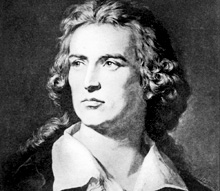 Фридрих Шиллер    (1759 – 1805)Факты биографии:____________________________________________________________________________________________________________________________________________________________________________________________________________________________________________________________________________________________________________________________________________________________ПерчаткаЖанр:   ________________________________________________________________________________________________________________________________________________________________________________________________________________Переводы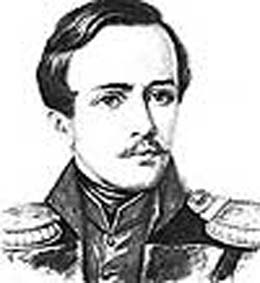 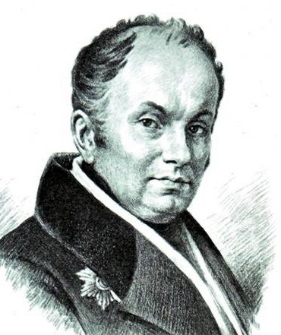 _____________________                                                                                           _____________________    Вывод: __________________________________________________________________________________________________________________________________________________________________________________________________________________________________________________________________________________________________________________________________________________________________________________________________________________                                         ЛермонтовЖуковскийРыцарь________________________________Вывод:________________________________Вывод:Красавица_________________________________Вывод:________________________________Вывод:Поведение рыцаря в финалеИмена героев